01.11.2019 г. состоялась заседание Круглого стола в г.Караганда, от фракции НПК присутствовал депутат Магеррамов М.М., в ходе заседания обсуждены проблемные вопросы, возникающие в процессе исполнения исполнительного производства, а именно обжалование действий частных судебных исполнителей, связанных с оценкой имущества должников, привлечения должников к административной и уголовной ответственности за неисполнение требований исполнительного документа и отсутствие должного взаимодействия между заинтересованными государственными органами.По итогам Круглого стола были выработаны рекомендации, направленные на повышение эффективности исполнения судебных актов.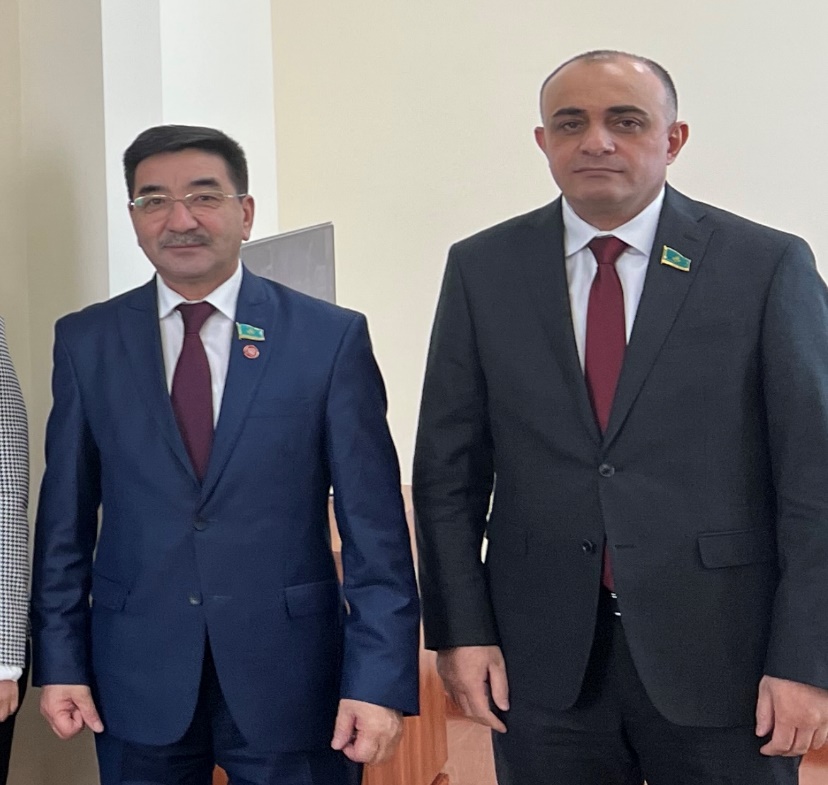 